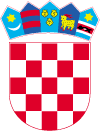 R E P U B L I K A   H R V A T S K ADUBROVAČKO - NERETVANSKA ŽUPANIJA                   O P Ć I N A   T R P A NJ              STOŽER CIVILNE ZAŠTITEKLASA: 810-01/13-01/02URBROJ:2117/07-05/01-20-3Trpanj, 31.03.2020.PROPĆENJE ZA JAVNOSTObavještavamo građanstvo da su, prema upravo dobivenim informacijama nadležnog epidemiologa, U Trpnju 5 osoba korona pozitivne  s blagom kliničkom slikom. Prema riječima epidemiologa kontaktirani su svi kontakti oboljelih i svi su stavljeni u kućnu samoizolaciju. Jedan među korona pozitivnim je zaposlenik „Studenca“ radi čega je po nalogu epidemiologa prodavaonica „Studenca“  u Trpnju privremeno zatvorena. Naloženo je da se izvršu dezinfekcija prostora  prodavaonice nakon čega će ista biti otvorena (nejvejerojatnije sutra ili prekosutra), a u prodavaonici će, po riječima epidemiologa i odgovornih osoba „Studenca“ , raditi novi djelatnici koji nisu imali konatakt s oboljelim.Opet i ponovo apeliramo na građane da se najstrože pridržavaju svih zaštitnih mjera Stožera CZ, da ne izlaze iz domova bez opravdanih i nužnih razloga, da se ne zadržavanja na javnim prostorima, te da se pridržavaju mjera socijalnog distanciranja.U ovom trenutku važno je zadržati pribranost, ostati miran i NE DIZATI PANIKU, te  postupati po nalogu Stožera CZ.Samo svi zajedno, poštujući pravila ponašanja, možemo prevladati pošast koja nas je snašla.